+7 (495) 664-88-00               119017, г. Москва, ул. Большая Ордынка, д. 40, стр. 4, 6 эт., пом. I, ком. 40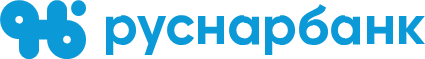 info@rusnarbank.ru              www.rusnarbank.ruАНКЕТА ДЕПОНЕНТА (физического лица)Депонент дает свое согласие на обработку своих персональных данных для целей исполнения договора. Способами обработки персональных данных будут являться: сбор, передача, хранение, уничтожение. Согласие дается на срок, необходимый оператору АО КБ «РУСНАРБАНК» для реализации целей обработки персональных данных. При надлежащем исполнении оператором положений ФЗ № 152-ФЗ «О персональных данных» настоящее согласие не может быть досрочно отозвано. Настоящим Клиент (Депонент) дает распоряжение Банку не уведомлять его об уничтожении персональных данных по окончании их обработки.Приложение 3к Условиям   осуществления                      депозитарной деятельностиАО КБ «РУСНАРБАНК» ФамилияИмяОтчество - Заключение Депозитарного договора     - Изменение данных о Депоненте   - прочее:                                                                             - Заключение Депозитарного договора     - Изменение данных о Депоненте   - прочее:                                                                             - Заключение Депозитарного договора     - Изменение данных о Депоненте   - прочее:                                                                             - Заключение Депозитарного договора     - Изменение данных о Депоненте   - прочее:                                                                            Статус физического лица:                               - резидент                                           - нерезидентСтатус физического лица:                               - резидент                                           - нерезидентСтатус физического лица:                               - резидент                                           - нерезидентСтатус физического лица:                               - резидент                                           - нерезидентГражданствоАнкета депонента-физического лица:            - владельца счета                              - Распорядителя счета (раздела счета)           - залогодержателя  Анкета депонента-физического лица:            - владельца счета                              - Распорядителя счета (раздела счета)           - залогодержателя  Анкета депонента-физического лица:            - владельца счета                              - Распорядителя счета (раздела счета)           - залогодержателя  Анкета депонента-физического лица:            - владельца счета                              - Распорядителя счета (раздела счета)           - залогодержателя  Дата рождения ИННУдостоверяющий личность документСерия, номер, выдавшая организация, дата выдачиДанные документа, подтверждающего право иностранного гражданина на пребывание в Российской ФедерацииДанные документа, подтверждающего право иностранного гражданина на пребывание в Российской ФедерацииДанные документа, подтверждающего право иностранного гражданина на пребывание в Российской ФедерацииДанные документа, подтверждающего право иностранного гражданина на пребывание в Российской ФедерацииНаименование документаНаименование документаСерия (если есть)Номер документаДата начала срока действия права пребывания в РФДата начала срока действия права пребывания в РФДата начала срока действия права пребывания в РФДата окончания срока действия права пребывания в РФДата окончания срока действия права пребывания в РФДата окончания срока действия права пребывания в РФАдрес регистрацииАдрес регистрацииПочтовый адресПочтовый адресТелефон:Телефон:Факс:E-mailСчет(а) для получения выплат по ценным бумагамСчет(а) для получения выплат по ценным бумагамНаименование банкаНаименование банкаКорреспондентский счетКорреспондентский счетБИКИНННомер счета в АО КБ «РУСНАРБАНК» для списания комиссий за услуги Депозитария** Депонент выражает свое согласие (предоставляет Депозитарию право) на списание денежных средств с указанного счета согласно условий Тарифов без дополнительных распоряжений (на основании заранее данного акцепта).Подпись депонента:Номер счета в АО КБ «РУСНАРБАНК» для списания комиссий за услуги Депозитария** Депонент выражает свое согласие (предоставляет Депозитарию право) на списание денежных средств с указанного счета согласно условий Тарифов без дополнительных распоряжений (на основании заранее данного акцепта).Подпись депонента:Номер счета в АО КБ «РУСНАРБАНК» для списания комиссий за услуги Депозитария** Депонент выражает свое согласие (предоставляет Депозитарию право) на списание денежных средств с указанного счета согласно условий Тарифов без дополнительных распоряжений (на основании заранее данного акцепта).Подпись депонента:Номер счета в АО КБ «РУСНАРБАНК» для списания комиссий за услуги Депозитария** Депонент выражает свое согласие (предоставляет Депозитарию право) на списание денежных средств с указанного счета согласно условий Тарифов без дополнительных распоряжений (на основании заранее данного акцепта).Подпись депонента:Наличие налоговых льгот: 	 - нет	              - копии документов о налоговых льготах прилагаются Форма выплаты доходов по ценным бумагам:      - банковским переводом                     - наличными в кассе                Форма доставки документов из Депозитария:       - лично в Депозитарии                        - передача через уполномоченного           - заказным (при  указании нескольких способов, доставка осуществляется одним из них)                                                          представителя Депонента                              письмом                                                                                                                                                  Фамилия, Имя, Отчество ДепонентаПодпись Депонента:Фамилия, Имя, Отчество лица, действующего по доверенностиОбразец подписи доверенного лица:Дата заполненияЗАПОЛНЯЕТСЯ ДЕПОЗИТАРИЕМЗАПОЛНЯЕТСЯ ДЕПОЗИТАРИЕМЗАПОЛНЯЕТСЯ ДЕПОЗИТАРИЕМДата приема: Реквизиты Депозитарного договора (указываются при заключении Депозитарного договора)м.п.Вх. номер: Дата заключения:м.п.Время приема:Номер: м.п.Принял:  Принял:  м.п.